Сценарий урока на тему «Города трудовой доблести Урала».Цель занятия: формирование основ гражданской идентичности: чувства сопричастности и гордости за свою малую Родину, уважение к истории и культуре народа.Задачи:1. Сохранение исторической памяти о трудовом подвиге уральцев в годы Великой Отечественной войны 1941-1945 гг., воспитание гражданской позиции, патриотизма, уважения к героическому прошлому своего края и страны.2. Расширение и углубление знаний учащихся о роли тыла в ходе Великой Отечественной войны 1941-1945 гг., о чрезвычайных условиях жизни, труда и быта в тылу.3. Помощь учащимся в осознании значимости вклада трудового подвига каждого труженика тыла в общее дело Великой Победы в годы Великой Отечественной войны.4. Способствование активизации профессионального самоопределения обучающихся, формированию положительного отношения к труду как высшей ценности в жизни человека и общества.Продолжительность занятия: 40 минут.Рекомендуемая форма занятия: беседа. Занятие предполагает также использование презентации, интерактивных заданий, включает в себя анализ информации и групповую работу.Комплект материалов:- сценарий,- презентация,- комплект интерактивных заданий.Основные понятия и термины: Герой Социалистического Труда, Орден Ленина, Орден Трудового Красного Знамени, Красные Знамена ГКО, Золотая медаль «Серп и молот», «Знак Почета», Медаль «За трудовую доблесть», Медаль «За трудовое отличие», труженики тыла, Города трудовой доблести.Содержательные блоки занятия1. Мотивационный этап, вступительное слово педагогаПриветствие, подготовка к работе обучающихся. Беседа по теме занятия, презентация.2. Организация деятельности учащихся Беседа.Просмотр презентации.Выполнение интерактивных заданий.Работа по группам.3. РефлексияОбобщение и систематизация полученных знаний, формирование выводов по изученному материалу. Подведение итогов занятия.План занятияМотивационный этап. Слово учителя. Учитель:Россия – великое государство и по территории, и по величине национального богатства, но ее главный капитал – это люди. В современной России сегодня вряд ли найдется семья, которую не коснулась Великая Отечественная война. Это событие, сопровождалось величайшим мужеством, напряжением воли, героическим трудом и подвигами советского народа. Все эти качества проявлялись не только на поле битвы, подвиги совершались в ежедневном труде. Советские люди были убеждены в справедливости дела, за которое они сражались на фронте и ради которого самоотверженно трудились и переносили лишения в тылу.В невероятно трудных условиях, в кратчайшие сроки тружениками тыла отправлялось оружие, боеприпасы, продовольствие, чтобы обеспечить всем необходимым участников фронта.В целях увековечения подвига тружеников тыла во время Великой Отечественной войны 1941—1945 годов, было учреждено почетное звание «Город трудовой доблести», установленное федеральным законом от 1 марта 2020 года.Президент Российской Федерации В.В. Путин назвал учреждение этого почетного звания знаковым событием, которое получило всенародную поддержку. По его словам, инициатива с присвоением таких почетных званий городам позволила «по-особому подчеркнуть самоотверженный подвиг тружеников тыла, беспрецедентную, героическую - по своим масштабам, по организации, по силе воли, духа людей - эвакуацию из прифронтовых районов 25 млн. человек и почти 3 тыс. предприятий». «И сегодня поражает то, как люди решали задачи столь немыслимой сложности, работали на пределе человеческих возможностей».Учитель включает презентацию с основной информацией о городах трудовой доблести. После просмотра презентации учитель задает вопросы по полученному материалу, затем обучающиеся приступают к выполнению интерактивных заданий. Организация деятельности обучающихся.Работа в группах. Для выполнения задания используется информация, содержащаяся в Приложении № 1 Историческая справка о городах трудовой доблести. Также, можно использовать дополнительный Интернет ресурс https://городатрудовойдоблести.рф/rewardРабота в группах. Класс делится на 6 групп (по количеству городов).  Каждая группа выбирает город и на основе предложенных материалов рассказывает о трудовом подвиге тружеников тыла.Вопросы для работы в группах:Какую роль играл выбранный город своим географическим расположением в СССР?В каких отраслях был наибольший вклад в Победу?Раскройте значение человеческого ресурса, промышленности, здравоохранения, образования и культуры в выбранном городе.Какие предприятия выбранного города отличились в годы Великой Отечественной войны?Какие ордена и награды были получены предприятиями и тружениками тыла выбранного города? Сколько их было?Группа готовит рассказ в формате статьи в газете времен Великой Отечественной войны «Один день из жизни города трудовой доблести».Участники представляют себя в роли редакторов газеты. Основная цель статьи – поднять моральный дух граждан и показать достижения города.Интерактивное задание 2Группы участвуют в викторине. На экране появляются вопросы (или произносятся преподавателем), кто первый дал правильный ответ – тот получает балл.Вопросы для викторины:1. Скольким городам присвоено почетное звание Российской Федерации «Город трудовой доблести»?2. Какая новая профессия появилась в годы войны в Омске после того, как ТЭЦ-1 перестала справляться с производством тепла? (Форсирование работы котлов с помощью шуровки. Профессия – шуровщик)3. Какой город был единственным производителем крылатого металла и силумина для двигателей танков Т-34? (Каменск-Уральский)4. Добыча какого полезного ископаемого объединяет эти три города: Воркута, Боровичи, Пермь? (Добыча угля)5. Какие два города выпускали торпедные катера? (Тюмень и Рыбинск)6. Какие города славились судостроением в годы Великой Отечественной войны? (Тюмень, Комсомольск-на-Амуре, Северодвинск)7. Какие награды могли получить предприятия в годы Великой Отечественной войны? (Орден Ленина, Орден Трудового Красного Знамени, «Знак Почета», Красное Знамя ГКО (также переходящие красные знамена ЦК ВКП(б), ВЦСПС и наркоматов, ЦК профсоюзов и наркоматов, ЦК ВЛКСМ)).РефлексияУчащиеся называют основные факты, понятия, явления, о которых они узнали в ходе урока, а также проводят самоанализ нового материала и определяют, какие чувства вызывает изученный материал.Учащиеся отвечают на вопросы:1. Как работали предприятия в условиях военного времени?2. Какие условия работы были у тружеников тыла?3. Есть ли в ваших семьях среди родственников старшего поколения труженики тыла? Есть ли у них награды?4. Какой результат дала работа тех, кто трудился в тылу?5. Какие мемориальные места, связанные с трудовым подвигом в годы Великой Отечественной войны, вы знаете?6. Какова, на ваш взгляд, цель присуждения городам почетного звания «Город трудовой доблести»?Приложение № 1Историческая справка о городах трудовой доблестиМагнитогорск.В годы Великой Отечественной войны на Магнитогорском металлургическом комбинате уже через два часа после сообщения о начале войны принимается решение о переводе ряда печей на выпуск специального металла. В магнитогорскую броню были одеты десятки тысяч советских танков, ведущих военные действия против войск неприятеля. Каждый третий снаряд, выпущенный по врагу, был сделан из магнитогорской стали. Трест «Магнитострой» объединял арматурно-бетонитовый, кирпичный, цементный заводы, деревообрабатывающий и бетонитовый комбинаты, 4 леспромхоза, 2 карьера (19 500 рабочих). Кроме того, действовали мельзавод, молокозавод, мясокомбинат, пивзавод, хлебозавод, 7 артелей промкооперации, швейные и обувные мастерские (общая численность работников составляла 45 000 человек). Это был второй по своему размеру и значению город Челябинской области.Второй по величине город в Челябинской области – Магнитогорск. Гордится город, безусловно, Магнитогорским металлургическим комбинатом. Это крупнейшее предприятие Советского Союза, которое с 1941 года производило броневой металл, заготовки для снарядов и брони танков. Изначально предприятие организовывали для изготовления мирных марок стали, поэтому чтобы выполнять военные заказы, производство надо было полностью перестроить. Наркомат черной металлургии СССР отправил в Магнитогорск группу специалистов, они в считанные дни создали бронебюро, которое занималось производством боевой стали. По рекомендации ученых, прибывших из Ленинграда, решено было варить броню «дуплекс-процессом», то есть в одной печи получать расплав, а затем доводить металл до нужного качества. Спустя некоторое время стало понятно, что изготавливать броневую сталь дуплекс-процессом слишком долго, поэтому решили применять обычные мартеновские печи, правда, для этого пришлось выработать совершенно новую технологию. Так в Магнитогорске совершили переворот в металлургии качественной стали. В результате принятые на Магнитогорском комбинате меры полностью обеспечили потребности танковой промышленности и уральская броня по многим параметрам превзошла немецкую. Она одела более 50 тысяч советских танков.Коллектив предприятия освоил производство 100 новых марок, довел удельный вес качественных и легированных сталей в общей выплавке до 83%. Кстати, проблем с кадрами не было. Срок подготовки молодых рабочих был сокращен, поэтому попасть на работу мог любой желающий, а особенно, молодежь, не пригодная по возрасту к военному призыву. Тысячи людей стремились к тому, чтобы быстро овладеть профессией, перевыполнить установленные нормы и внести свой вклад в разгром врага. В годы войны металлургический комбинат давал больше металла, чем Италия, Польша, Испания и Чехословакия вместе взятые. Было изготовлено 10 миллионов чугуна, 11 миллионов стали, семь миллионов проката. В десятки раз возросло производство кислорода, а в цехах главного механика налажено производство различной продукции для фронта, восстановления на новом месте оборудования эвакуированных заводов. Литейщики, используя небольшие мартеновские печи, организовали отливку из броневой стали башен для танков, бронеколпаков для дотов. Более 30 тысяч работников комбината были награждены медалью «За доблестный труд в Великой Отечественной войне 1941-1945 гг.». Подвигом можно назвать освоение женщинами самых тяжелых профессий в металлургии. Они работали в условиях нестерпимой жары у люков, вдыхали коксохимическую пыль и едкий дым. Известная в профессии Анна Жаворонкова за сутки могла вырубить 109 тонн металла вместо положенных 14. Так на заводе появились женские бригады и даже цеха. После войны Магнитогорский комбинат продолжал оставаться флагманом черный металлургии, переживая неоднократно бурный рост.Помимо металлургического предприятия действовал трест «Магнитострой» с арматурно-бетонитовым, кирпичным, цементным заводами и деревообрабатывающим комбинатом. А также мельзавод, молокозавод, мясокомбинат, пивзавод, хлебозавод, семь артелей промкооперации, швейные и обувные мастерские. Челябинск. Во время войны в Челябинскую область было эвакуировано более 200 предприятий и еще 35 крупных заводов построили с нуля. Помимо крупного производства военной техники в Челябинске находился Наркомат танковой промышленности, поэтому город называли «Танкоградом». За годы войны на челябинских заводах было создано 13 типов новых танков и самоходных артиллерийских установок, 6 типов танковых дизельмоторов. Объем валовой продукции промышленности Челябинской области в 1942 г. увеличился на 290,5% по сравнению с 1940 г. Во многом этот скачок объясняется эвакуацией непосредственно в город 109 промышленных предприятий из прифронтовых районов. Основными видами продукции в военное время.На стыке XIX и XX веков экономика Челябинска бурно развивалась, за первые советские «пятилетки» город превратился в крупный промышленный центр – в 1930-х годах в нем работали тракторный, абразивный, электродный, цинковый, ферросплавный заводы. В их цехах в начале войны оперативно наладили массовое производство танков, так необходимых в борьбе против нацистской Германии. Каждый пятый танк, который воевал с врагом в СССР, был сделан в Челябинске. Чтобы наладить производство военной техники, которой к 1941 году катастрофически не хватало, в первые годы войны была проведена поистине титаническая работа. С фронта и прифронтовых территорий вглубь страны эвакуировали заводы, которые в кратчайшие сроки запускали конвейеры в новых условиях, в тысячах километров от родных цехов, причем вместо ушедших на войну мужчин за станками стояли женщины, дети и старики. Совместными усилиями инженеров, разрабатывавших новые модели вооружения, людей, организовывавших переброску заводов, рабочих, трудившихся на этих производствах, Советскому Союзу к концу войны удалось перегнать Германию по числу танков, создать не уступающие немецким модели самолетов и легендарное оружие – вспомнить хотя бы знаменитую «Катюшу». В Челябинск было эвакуировано около 200 предприятий, от слияния которых с местными производствами появились такие промышленные гиганты, как ЧКПЗ (Челябинский кузнечно-прессовый завод), ЧМК (Челябинский металлургический комбинат), ЧТПЗ (Челябинский трубопрокатный завод) и ЧЗК (Челябинский завод дорожных машин имени Д.В. Колющенко). Огромную роль в Победу внес Челябинский тракторный завод, на базе ЧТЗ, ленинградского Кировского и Харьковского моторного завода №75 начался массовый выпуск танков. Делали тяжелые танки КВ-1, ИС-2, а также легендарный Т-34. Танк Т-34 был самым массовым танком Великой Отечественной войны, по своей маневренности он превосходил неповоротливых немецких «Тигров». Его производство в Челябинске наладили всего за месяц. Прибывшее оборудование разгружали «в чистом поле», ставили фундамент новых цехов и начинали работать. Стены и крыши появлялись уже потом, а первые танки выпускали прямо на морозе. Рабочие трудились по 16-18 часов в день. На базе завода имени Серго Орджоникидзе №78 (современный «Станкомаш») выпускали бронекорпуса и башни тяжелых танков. Завод стал рекордсменом по количеству принятых эвакуированных предприятий – на его площадках разместились 23 завода из Харькова, Донецка, Мариуполя. Впервые в Челябинске в 1941 году выплавили мартеновскую сталь, необходимую для производства брони. Вскоре город уже прозвали Танкоградом. Всего с 1941-го по 1945 год в Челябинске произвели 18 тысяч боевых машин, танков и самоходных артиллерийских установок (САУ), что составляло пятую часть от всех выпущенных в стране. При этом инженеры постоянно работали над сокращением трудоемкости производства, что значительно ускоряло процесс выпуска танка. Если в мае 1941 года танк КВ состоял из 23,4 тысячи компонентов, то к концу года – из 9 тысяч. На фото – 1942 год, танки КВ-1 в сборочном цехе Челябинского тракторного завода. Однако производили в уральском городе не только танки. К примеру, на ЧТЗ выпускали самоходно-артиллерийские установки СУ-152, а затем ИСУ-152. На ЧТПЗ – авиабомбы большого калибра. На заводе им. Колющенко, изначально специализировавшемся на выпуске сельскохозяйственных орудий и техники, совместно с эвакуированным московским заводом «Компрессор» – снаряды и уникальные реактивные установки «Катюша». Производство «Катюш», секретами которого мечтали завладеть немцы, велось в обстановке строгой секретности, рабочие толком не знали, что именно создают. Конечную продукцию могли видеть только сборщики, работавшие в помещениях гаражей табачной фабрики в удалении от завода. Даже отгружали «Катюш» только ночью. С 1942 года, когда немцы вывели из строя завод «Электроцинк» в Орджоникидзе, Челябинский цинковый завод (ЧЦЗ) стал единственным предприятием, производившим для нужд обороны электролитный цинк, кадмий и индий. В 1942 году завод начал производить техническую серную кислоту, а в 1943 году – медный купорос.На базе Ворошиловградского, Харьковского, Калининского и Тульского заводов появился Челябинский патронный завод № 541. Некоторые его цеха разместились в стенах педагогического и агроинженерного университетов, станки стояли прямо в аудиториях. На этом и многих других предприятиях действовал казарменный режим – жили там же, где и работали.На секретном заводе «К-4» (впоследствии «Оргстекло»), эвакуированном на Урал из Ленинграда, производили прозрачную броню. Большинство работников были подростками 14-15 лет, которым для работы за станками приходилось вставать на ящики. Они изготовляли бронекозырьки для боевых самолетов – штурмовиков Ил-2 и истребителей, которые спасали жизни летчиков. Выпускали бронированное стекло лишь на двух заводах СССР – в Челябинске и Дзержинске Нижегородской области.Город дал фронту около 50 тысяч танковых моторов и почти 20 млн заготовок для боеприпасов, пять бронепоездов, электрооборудование для боевых машин, а также патроны, мины, бомбы, фугасы и реактивные снаряды. Подсчитано, что к концу Великой Отечественной в каждом третьем танке и боевом самолете была челябинская сталь. Вот так в 1942 году начиналось строительство Челябинского металлургического завода:Помимо производств тыловые города принимали эвакуированное население. За счет эвакуации численность жителей к концу войны выросла с 270 до 650 тысяч человек. В Челябинске было развернуто 10 эвакогоспиталей для тяжелораненых, которым требовалось длительное лечение. Эвакогоспитали и местные больницы приняли с фронта около 22 тысяч человек, 78% из которых после прохождения лечения вернулись на войну. В городе были сформированы и отправлены на фронт два инфекционных госпиталя и один полевой подвижный. С 1941-го по 1944 год в Челябинске в эвакуации находился Киевский медицинский институт, на базе которого в 1944 году создали Челябинский медицинский институт.В Великую Отечественную в «Танкограде» размещались Народный комиссариат танковой промышленности, Наркомат боеприпасов, Наркомат среднего машиностроения и Наркомат электростанций. На следующих фото – танки Т-34 во время отправки на фронт с завода Наркомата танковой промышленности.Многие производства, созданные в Челябинске во время Великой Отечественной войны, существуют до сих пор, среди них ЧТПЗ, ЧЦЗ, ЧТЗ, а ЧМЗ является крупнейшим производителем нержавеющей стали в России. Челябинские бульдозеры широко применяются в лесном хозяйстве, дорожно-строительной сфере, ЖКХ и ТЭК. В городе до сих пор производят двигатели для танков, в том числе для «Арматы». По данным на 2016 год, Челябинск находился на 13-м месте в России по объему промышленного производства. Лидирующими направлениями остаются металлургия, производство готовых металлических изделий и машиностроение. Нижний Тагил.Сюда эвакуировали более 40 предприятий и учреждений из западных районов страны. В короткие сроки развернулась добыча железной руды в необходимом объеме, освоен выпуск броневой стали и лент из нержавеющей стали для авиационной промышленности, прокат листов из дюралюминия для самолетов, прокат медного и томпакового листа; было налажено бесперебойное производство бойков и гильз для снарядов малого калибра, хвостовых оперений к реактивным снарядам «Катюша», корпусов противотанковых гранат, освоено изготовление феррохрома и ферромарганца ‒ сплавов, необходимых для производства броневой стали, ‒ из уральских руд. Заводы Нижнего Тагила обеспечили устойчивые поставки чугуна, ферромарганца, ферросилиция, феррохрома для предприятий страны, бандажей для танков и иных видов оборонной продукции. Во время войны завод поставлял фронту 30% броневого листа от общесоюзного производства. К работе для нужд фронта были привлечены также предприятия пищевой, легкой промышленности и промысловая кооперация.Небольшой уральский город Нижний Тагил вошел в историю Великой Отечественной войны как «Танкоград»: в 1941 году там, на границе Европы и Азии, развернулся крупнейший в мире центр производства самого важного оружия эпохи – танков, тех самых знаменитых «тридцатьчетверок». Каждый второй Т-34 в годы войны сходил с нижнетагильского конвейера, а всего город произвел более 30 тысяч танков. Получается, что каждые полчаса Тагил выпускал по одной победоносной машине. Многие танки, произведенные в годы Великой Отечественной войны в Нижнем Тагиле, до сих пор на ходу – те, что сейчас красуются на постаментах, можно завести и отправить в бой. А более современные модели нижнетагильских боевых машин традиционно возглавляют колонны военной техники во время Парада Победы во многих городах России. Всю войну в Нижнем Тагиле не остывали мартеновские печи: за 2 года горняки и металлурги выполнили колоссальный объем работы, на который в мирное время ушло бы 8 лет. Жители этого уральского города возложили на себя не меньшую ответственность, чем бойцы на фронте. Ведь в тылу как на войне, только без пуль. Враг здесь как будто невидим, но ощутим: за заводские станки вместо ушедших на фронт мужчин заступали женщины и подростки, многим из которых было по 13 лет.Изначально, еще с петровских времен, Нижний Тагил был металлургическим центром – здесь добывали руду, из которой производили сталь и прокат, а затем изготавливали различную технику мирного назначения. Незадолго до начала войны там появился Уральский вагоностроительный завод (УВЗ), который специализировался на выпуске большегрузных вагонов, платформ и гондол. Завод тут же стал рекордсменом по выпуску продукции среди аналогичных предприятий СССР, поэтому у руководства страны не возникло вопросов, кому доверить экстренный выпуск самого важного оружия. И вот уже в конце июля 1941 года с прифронтовой линии в Нижний Тагил эвакуировали более 40 предприятий, а 12 из них объединились на площадке УВЗ в Уральский танковый завод № 183 им. Коминтерна – кузницу легендарных «тридцатьчетверок». Перестроить производство на выпуск военной продукции удалось всего за 2 месяца. В стенах нового предприятия фактически зародилась, а затем окрепла отечественная конструкторская школа танкостроения. Стоит отметить, что современные модели танков, которые и в мирное время продолжают выходить с конвейера УВЗ, продолжают традиции танков Т-34 – это огонь, броня и маневры. Городу металлургов предстояло решить множество стратегических задач – несмотря на то, что работники заводов ушли на фронт, нужно было ковать металл, не снижая его качества, работать над созданием новых сплавов, а также передавать знания. Пришедшие на смену мужчинам женщины успешно освоили принцип работы доменных печей: они экспериментировали с местным сырьем и занимались выплавкой феррохрома и ферромарганца. Так женщины-металлурги впервые в мире освоили технологию выпуска броневого сплава из стали – в него-то и одевали каждую выпущенную в городе боевую машину. Дети и подростки тоже помогали как могли – тем, кто постарше, можно было доверить более серьезную работу, а воспитанники детского дома шили кожухи для гранат.Помимо производства чугуна, стали и самих танков, в городе занялись боеприпасами. Высокогорный механический завод (ВМЗ) перепрофилировали под производство снарядов – ими «заправляли» реактивные установки БМ-12, более известные как «Катюша». А на Северном химическом заводе делали реактивные заряды, мины, авиабомбы – это более 75 млн штук за 4 года войны. Здесь же развернулось 7 эвакуационных госпиталей, местные выходили и вылечили порядка 75 тысяч раненых, большинство из них вернулось в строй. Уже в 1942 году предприятия города увеличили выпуск продукции в 3 раза, а еще через год – уже почти в 26! Был в этой страшной гонке, однако, и особый задор. Например, бурильщики рудника Степан Еременко и Иван Завертайло придумали, как можно усовершенствовать технологии бурения. Тогда они добились невиданного в горнодобывающей промышленности уровня производительности. И вот 4 октября 1942 года Еременко перевыполнил сменную норму в 31 раз, а на следующий день Завертайло побил рекорд товарища – дал почти 40 норм. Обоих бурильщиков удостоили Сталинской премии. Молодые тагильчанки не стеснялись, а наоборот даже гордились своими необычными навыками. Однако девушки были скромными, своими успехами не были приучены делиться. Но слава сама нашла своих героев. Например, на всю страну прославилась первая в мире женщина-горновая, рабочая доменной печи Фаина Шарунова. Это была хрупкая девушка невысокого роста, наравне с мужчинами она носила валенки и широкополую войлочную шляпу. Фаина сутками пропадала в цехе и осваивала новый вид чугуна. Сама того не зная, девушка стала хорошо известна на фронте, своим каждодневным подвигом девушка укрепляла веру советских солдат в победу. Ей часто писали «поклонники» с фронта: некоторые просто благодарили в письмах за свой труд, а кто-то пытался узнать Фаину поближе и то и дело спрашивал, есть ли у девушки жених. Однако тагильчанка считала, что не делает ничего особенного, такие признания чаще лишь смущали девушку. Екатеринбург (Свердловск).В советские годы Екатеринбург, который тогда назывался Свердловском, уже был индустриальным центром страны. Именно поэтому в 1941 году, когда враг наступал на нашу Родину, промышленные предприятия с Запада в основном эвакуировались именно в Свердловскую область. Эшелонами по железным дорогам сюда было вывезено 212 промышленных предприятий и 719 тысяч человек - рабочие с семьями.Заводы запускали в самых разных условиях. Одни размещались на базе существующих предприятий, другим приходилось строить цеха в чистом поле, одновременно выпуская продукцию, чтобы не тратить время.Например, на Уральский завод тяжелого машиностроения (УЗТМ) было эвакуировано сразу несколько предприятий, из-за чего к 1942 году он превратился в комплексное производство бронетехники. Здесь делали легендарные танки Т-34, самоходные артиллерийские установки, бронекорпусы для тяжелых танков и самоходок.Эвакуированный из Киева в Свердловск завод «Большевик» (прибыло 650 вагонов и платформ с работниками и оборудованием) положил основу для нового предприятия Уралхиммаш. Он делал оборудование для алюминиевого производства, без которого не могла обойтись советская авиация. Здесь же делали полковые минометы. Помимо них предприятие выпускало корпуса авиабомб.Свердловский завод-гигант Уралмаш принял на своей территории сразу несколько эвакуированных оборонных предприятий. За годы войны здесь выпустили больше 19 тысяч бронекорпусов, 30 тысяч полевых и танковых орудий, а также порядка 6 тысяч самоходных артиллерийских установок и танков.А в локомотивных и вагонных депо Свердловска собирались бронепоезда - мощные крепости на колесах со стрелковым, артиллерийским и зенитным оружием, которые поддерживали огнем армию вдоль железнодорожных путей и обороняли важные станции.На базе киевского предприятия «Красный резинщик» и московского «Каучука» был создан Свердловский шинный завод и завод резино-технических изделий, который делал все виды резиновых деталей для боевой техники. За годы войны они выпустили 223 тысячи обрезиненных катков для 11 тысяч танков.Из эвакуированных московского «Москабеля» и киевского «Укркабеля» был создан «Уралкабель», который отправлял на фронт сотни километров проводов, необходимых для связи.Рабочим приходилось работать по 14-18 часов в сутки, порой на морозе, в голод и холод, чтобы своим трудом день за днем приближать Победу. У станков стояли не только мужчины, но и женщины, и дети.Каменск-Уральский.С 1941 по 1945 годы на тридцати предприятиях Каменска-Уральского выпускали военную и гражданскую продукцию для нужд фронта. Огромный вклад в разгром фашизма внесли коллективы Уральского алюминиевого завода и Красногорской ТЭЦ – за свой трудовой подвиг предприятия удостоены в феврале и апреле 1945 года высшей государственной награды СССР – ордена Ленина. Уральский алюминиевый завод был единственным предприятием Советского Союза, производившим алюминий, необходимый для строительства самолетов, танков, и автомобилей. Все западные территории страны, где находились остальные аналогичные предприятия оказались оккупированы захватчиком. Уральцам удавалось конкурировать с двадцатью алюминиевыми заводами Германии и ее союзников, более того – превосходить по количеству и качеству продукции. Историки упоминают знаменитую фразу Иосифа Сталина «Дайте мне 30 тысяч тонн алюминия, и я выиграю войну». К слову, в Каменске-Уральском произвели 31 тысячу тонн.За три месяца лютой зимы 1941-1942 года возвели цеха и начали выпуск продукции для нужд фронта заводы Каменск-Уральский завод по обработке цветных металлов и Каменск-Уральский литейный завод.На Синарском трубном заводе осенью 1941 года построили восемь цехов, создав с нуля новое производство и обеспечив половину всего объема выпускаемых в войну гильз для артиллерийских снарядов, пулеметных лент и пружин для автоматического оружия.Настоящее мужество и героизм проявили в годы войны работники Красногорской ТЭЦ. Это они невероятными усилиями в экстремальных условиях, когда численность специалистов в разы сократилась, обеспечили предприятия необходимой электроэнергией, потребление которой резко выросло – в семь раз в сравнении с довоенным временем.Уфа. Особый вклад в производство двигателей для боевой авиации внес Уфимский моторостроительный завод. В 1940 году Уфимский моторный завод (УМЗ), к тому времени уже имевший всё необходимое для выхода производства на полную мощность, был передан в Наркомат авиационной промышленности с присвоением ему номера 384 (ныне ПАО «ОДК-УМПО» - один из ведущих мировых производителей двигателей для боевой авиации).УМЗ становится дублером Рыбинского завода по производству новейших на тот момент авиационных моторов М-105, которых до начала Великой Отечественной войны удалось собрать 675 штук. В 1943 году в Уфе прошел успешные испытания новый мотор М-107А, который ставился на самый массовый советский истребитель второй половины войны - Як-9, сумевший по основным летным данным превзойти знаменитый германский «мессершмитт».Кроме Рыбинского завода в Уфу прибыли два ленинградских завода-дублера (№234, №451), частично 219-й из Подмосковья, проектное бюро ЦИАМ (Москва), а также Воронежское конструкторское бюро. Для лучшей координации и управления все эвакуированные предприятия, а также два уфимских завода, - моторный (№384) и дизельный (№336) были объединены, получив номер головного - №26.Успехи УМЗ в выполнении плана и освоении новой продукции неоднократно отмечались руководством страны. В 1942 году моторостроителям завода № 26 впервые со времени эвакуации удалось перевыполнить план и получить переходящее Красное знамя Государственного комитета обороны. В дальнейшем завод завоевывал его еще 22 раза, а после Победы Знамя было оставлено в Уфе на вечное хранение.Не менее трети всех боевых самолетов и около половины истребителей, выпущенных в годы войны, были оснащены уфимскими моторами, а производство авиадвигателей, без сомнения, стало наиболее весомым вкладом Уфы в Победу над фашистской Германией. Всего, с 1941 по 1945 год заводом было выпущено более 40 тысяч авиадвигателей М-105 и ВК-107А, которыми оснащались основные типы фронтовых истребителей и бомбардировщиков.Также, в период Великой Отечественной войны, по решению Наркома авиапрома было демонтировано и отправлено в тыл – сначала в Саратов, а позднее – в Уфу заводское оборудование Ржевского завода, где был организован его филиал (сегодня – АО УАП «Гидравлика»). Уже в начале 1942 года была полностью освоена номенклатура Ржевского завода по выпуску уплотнительных изделий для авиамоторов. В январе 1943 года филиал был реорганизован в самостоятельный завод с присвоением ему государственного номера (№ 85 НКАП). С конца 1944 года завод начинает осваивать технологию изготовления пластинчатого фильтра для грубой очистки авиационных масел, а в 1945-м первые фильтры, собранные из покупных деталей, пошли в серию.Трудовые коллективы таких авторитетных предприятий города Уфы, как АО «УАПО» и АО УНПП «Молния» также ведут свою историю с 1941 года и принадлежат к числу старейших промышленных предприятий города. В октябре 1941 года Наркомом авиационной промышленности был подписан приказ о немедленной эвакуации завода №161 из Москвы в Уфу.В сложнейших условиях, без материальной базы для исследовательских работ, начало свою деятельность конструкторское бюро. Основной номенклатурой завода были свечи ВГ-2. Ими комплектовались практически все поршневые двигатели самолетов во время Великой Отечественной войны. Все усилия были направлены на повышение ресурса и эксплуатационной надежности свечей. Уже в январе 1942 года по чертежам уфимских конструкторов первая партия керамических изоляторов была изготовлена в Саратове (своих высокотемпературных печей не было). В сентябре 1942 года Московская керамическая лаборатория со своим оборудованием, документацией, с группой специалистов была переведена в Уфу. Несколько месяцев потребовалось для объединения творческих сил свечников Москвы, Саратова, Пензы и Уфы, чтобы они заработали в полную силу.По приказу Наркома электропромышленности, в Уфе в марте 1942 года был создан Государственный Союзный завод по производству аппаратуры дальней связи и присвоен № 697, в дальнейшем п/я 210 (ныне – АО БПО «Прогресс»).В августе - сентябре 1942 года завод уже выполнял важнейшее задание Комитета обороны по изготовлению стоек СМТ-34, ТВЧ-34. Победа молодого коллектива завода явилась результатом соцсоревнования, дружной самоотверженной работы цехов и отделов завода, общественных организаций (парткома, комитета комсомола, профкома). В дальнейшем широкий размах соцсоревнования позволил проводить их среди профильных заводов, между цехами, участками, бригадами, под девизом «Все для фронта – все для Победы!», с присуждением переходящих Красных знамен, почетных грамот, денежных премий. В течение 11 раз первое место и переходящее Красное Знамя Государственного Комитета обороны, оставленное после войны на вечное хранение коллективу завода (18 мая 1946 года решением Коллегии Министерства и ВЦСПС за трудовые успехи в годы ВОВ 1941-1945гг.).Одновременно, с большой напряженной работой по производству нужной аппаратуры связи для Красной Армии, для обеспечения связи по проведению международных конференций и встреч глав государств антигитлеровской коалиции, в г. Москве, Тегеране, Ялте, Потсдаме, Берлине, заводчане строили жилье, сеяли хлеб, выращивали скот, из трудовых сбережений работников собирали деньги на строительство боевых самолетов для Красной Армии.За годы Великой Отечественной выпуск промышленной продукции на предприятиях города вырос в пять раз. Каждый третий советский танк заправлялся горючим уфимских нефтеперерабатывающих производства, из 137 тысяч советских военных самолетов 97 тысяч летали с авиадвигателями, изготовленными на Уфимских заводах.Слайды презентацииСлова учителя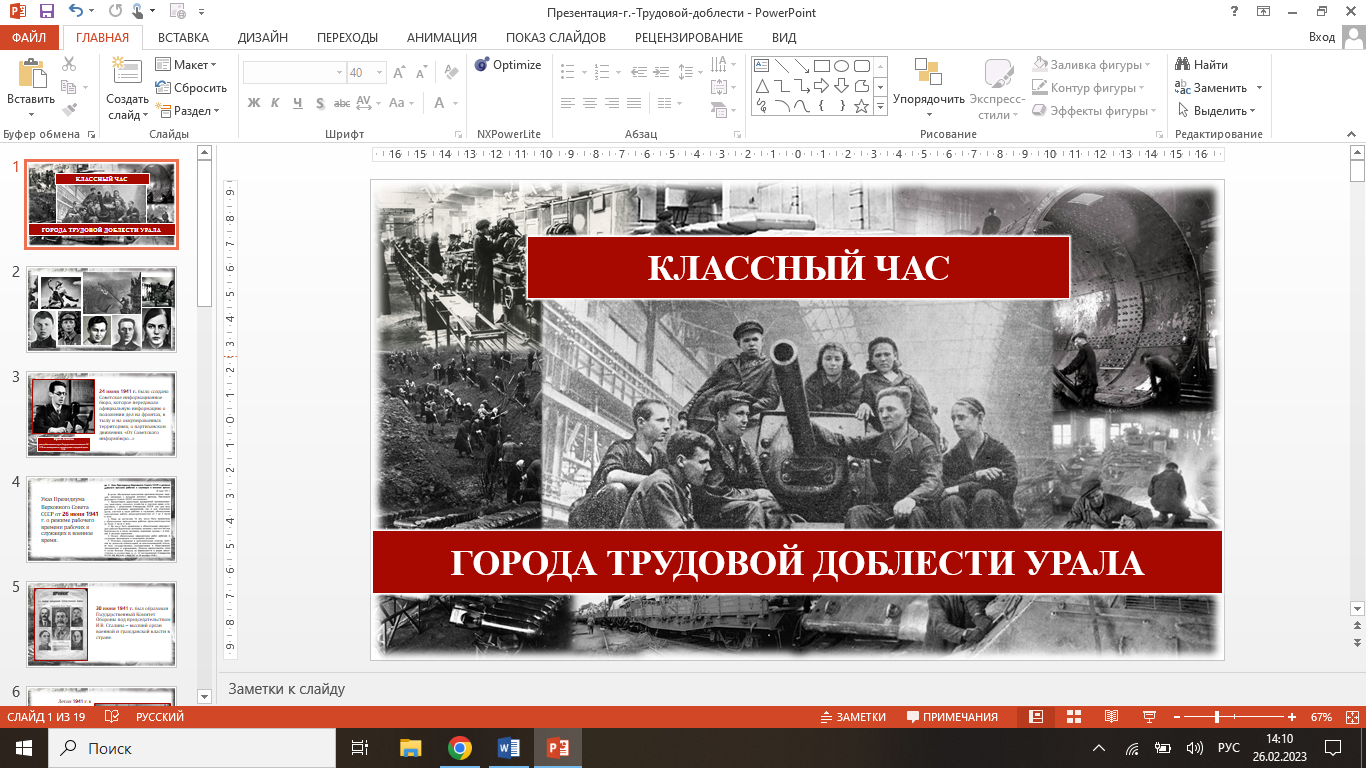 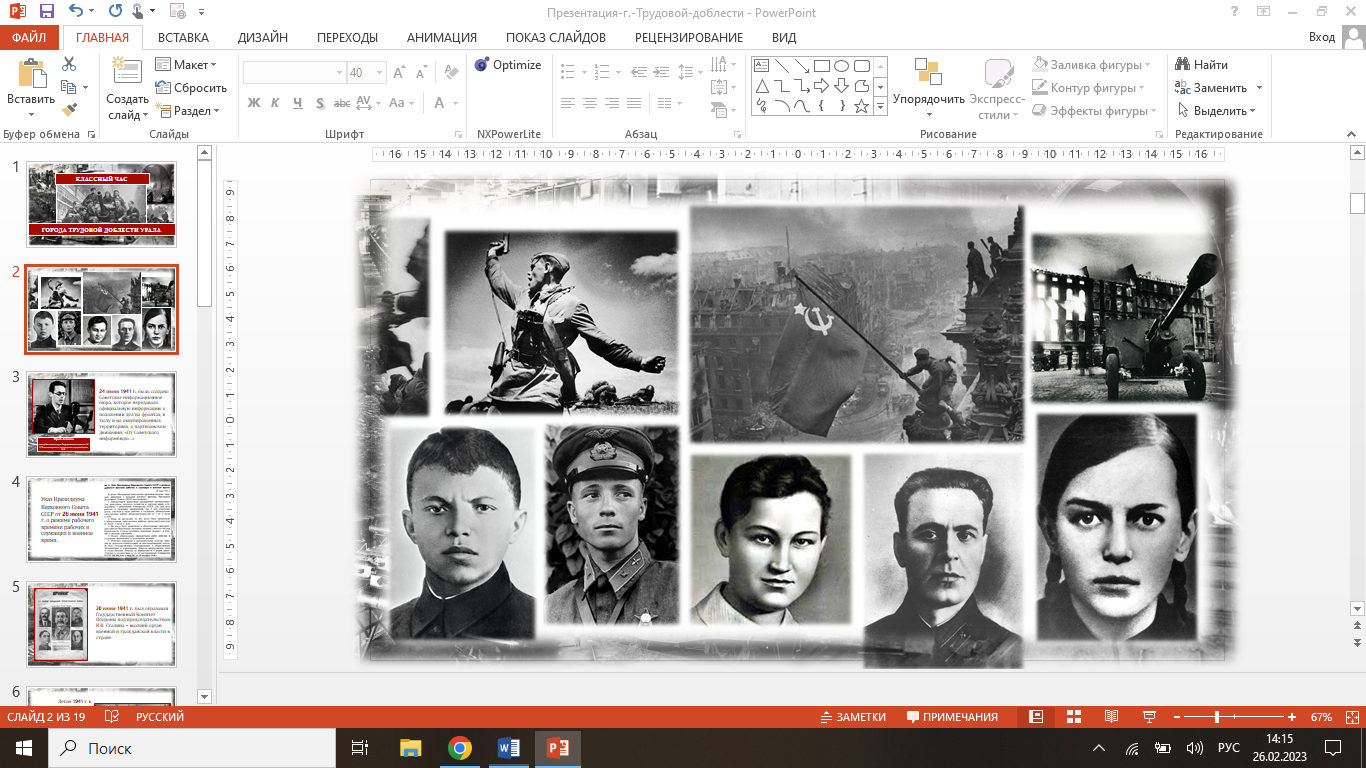 Чувство патриотизма, ответственности засудьбу Родины всегда было присуще русскому человеку.Традиционные российские духовно-нравственные ценности - жизнь, достоинство права и свободы человека, патриотизм, гражданственность, коллективизм, взаимопомощь и взаимоуважение, единство народов России.На слайде Вы можете увидеть фото людей, которые положили жизнь на алтарь победы. Некоторые из них являются вашими ровесниками или даже младше вас.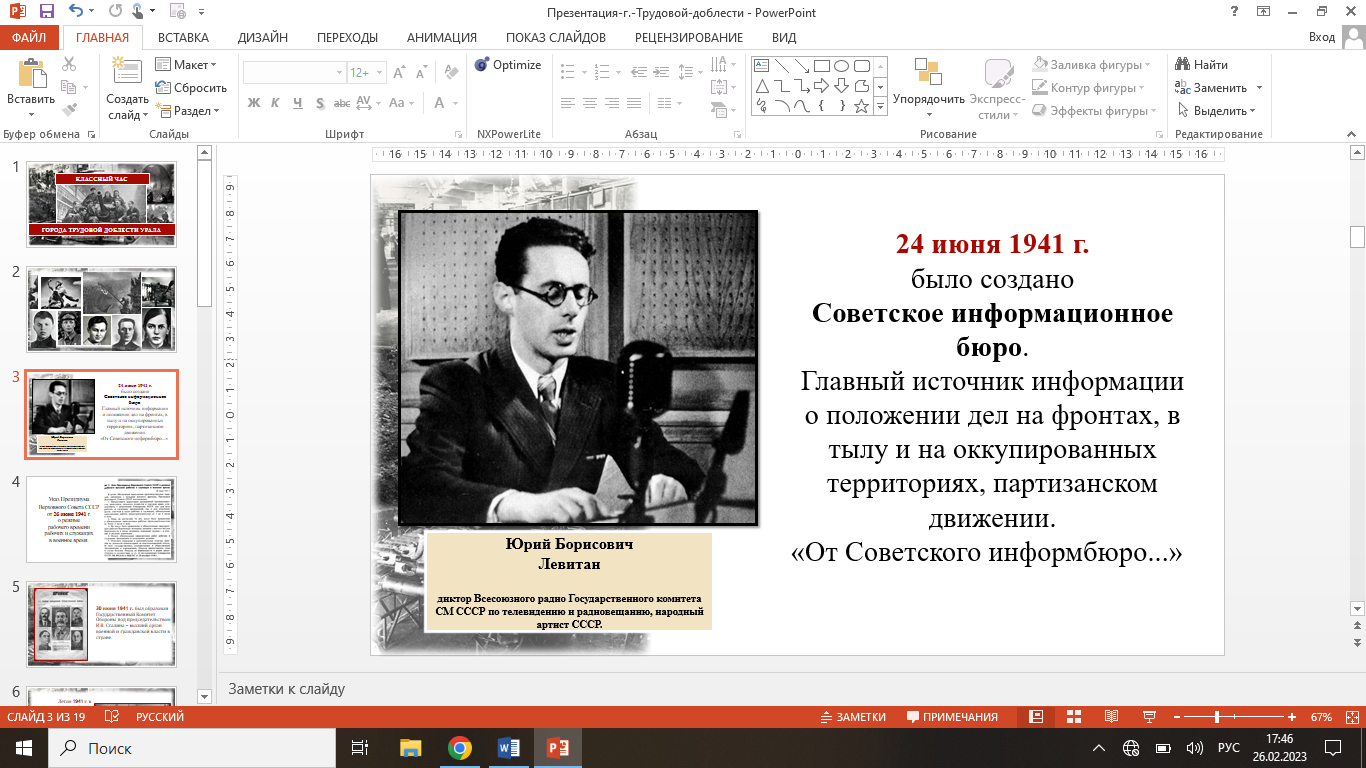 1941 год – страшный год в истории нашего государства. Главный лозунг советского тыла «Все для фронта, все для победы!».24 июня 1941 г. было создано Советскоеинформационное бюро, которое передавало официальную информацию о положении дел на фронтах, в тылу и на оккупированных территориях, о партизанском движении. «От Советского информбюро...» - каждый день при этих словах диктора Юрия Левитана миллионы людей по всему Союзу замирали у радиоприемников.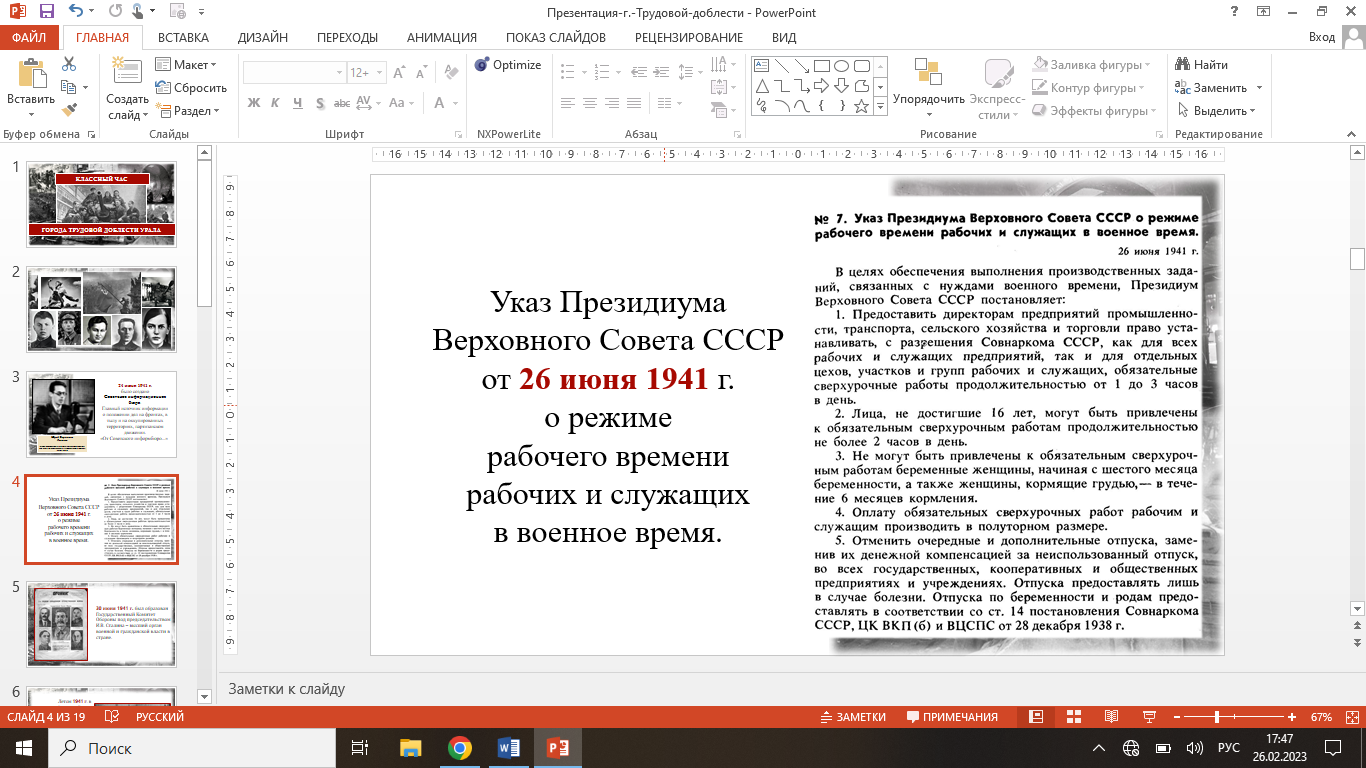 Тысячи людей разных национальностей и разных возрастов откликнулись на призыв советского правительства обеспечить фронт всем необходимым. В невероятно трудных условиях, в кратчайшие сроки отправлялось оружие, боеприпасы, продовольствие, чтобы обеспечить всем необходимым бойцов Красной армии.Мобилизационные мероприятия были проведены и в отношении работников промышленных предприятий. Указ Президиума Верховного Совета СССР от 26 июня 1941 г. о режиме рабочего времени рабочих и служащих в военное время предоставил директорам предприятий право устанавливать обязательные сверхурочные работы. Рабочий день для взрослых увеличился до одиннадцати часов при шестидневной рабочей неделе. Отменялись очередные и дополнительные отпуска с заменой их денежной компенсацией. В июле 1941 г. были введены нормы отпуска на продовольственные и промышленные товары.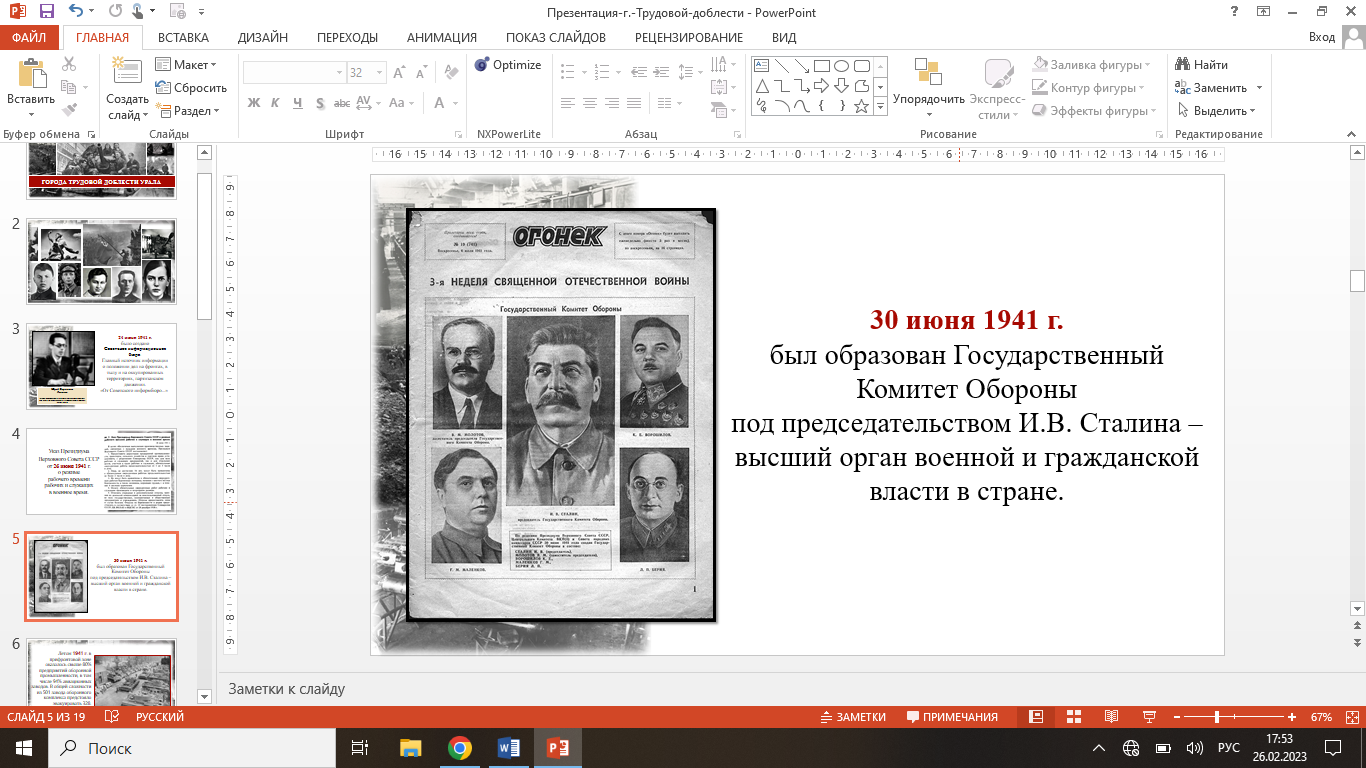 30 июня 1941 г. был образован Государственный Комитет Обороны под председательством И.В. Сталина – высший орган военной и гражданской власти в стране.Постановления ГКО имели силу законоввоенного времени. За время своейдеятельности ГКО принял 9971 постановление, около двух третей которыхкасались военного производства. Гражданские предприятия переводились на выпуск военной продукции. 23 июня 1941 г. Политбюро ЦК ВКП(б) приняло решение о введении в действие мобилизационного плана по производству боеприпасов. В его осуществлении помимо предприятий военно-промышленного комплекса должны были принять участие около 600 «гражданских» заводов наркоматов химической промышленности, черной и цветной металлургии и других.Уже на третий день войны 24 июня 1941 г.был создан Совет по эвакуации, которыйкоординировал перемещение предприятий и учреждений из западных регионов страны в восточные.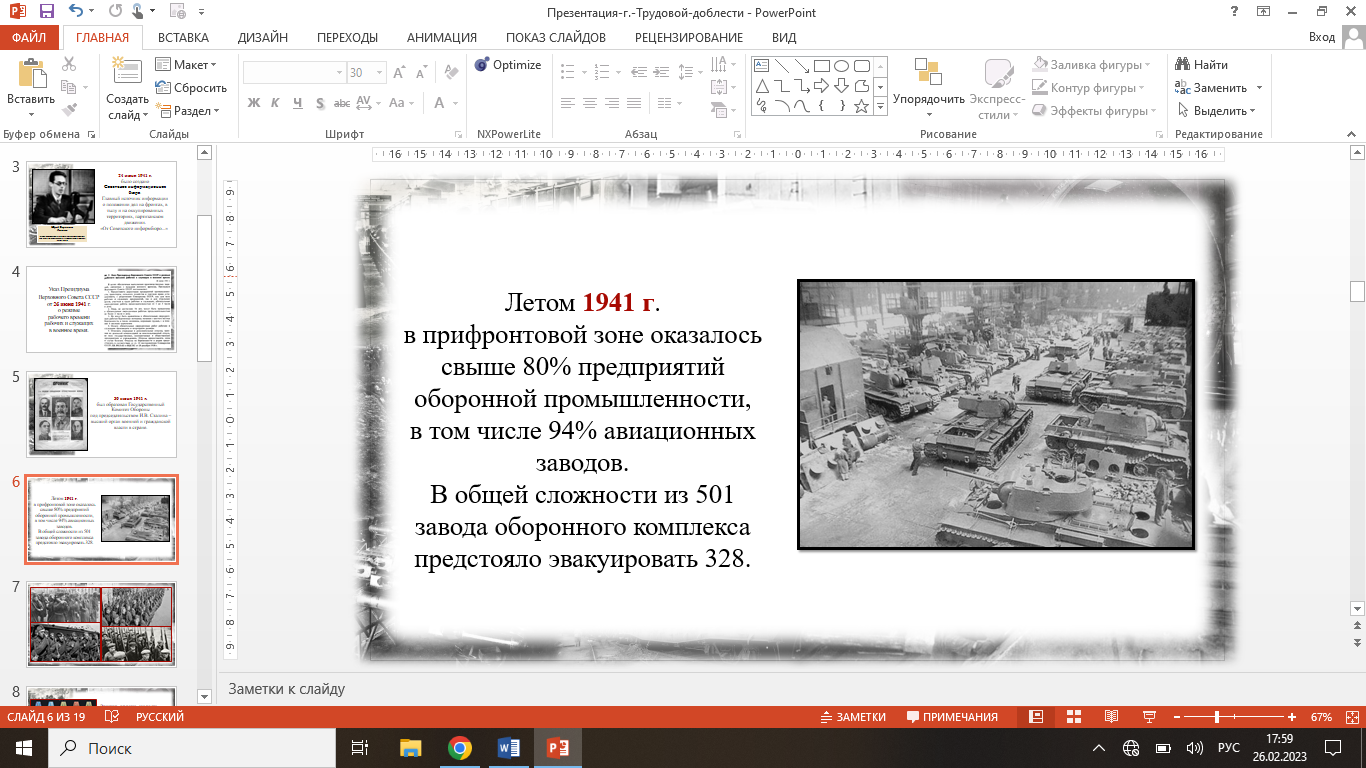 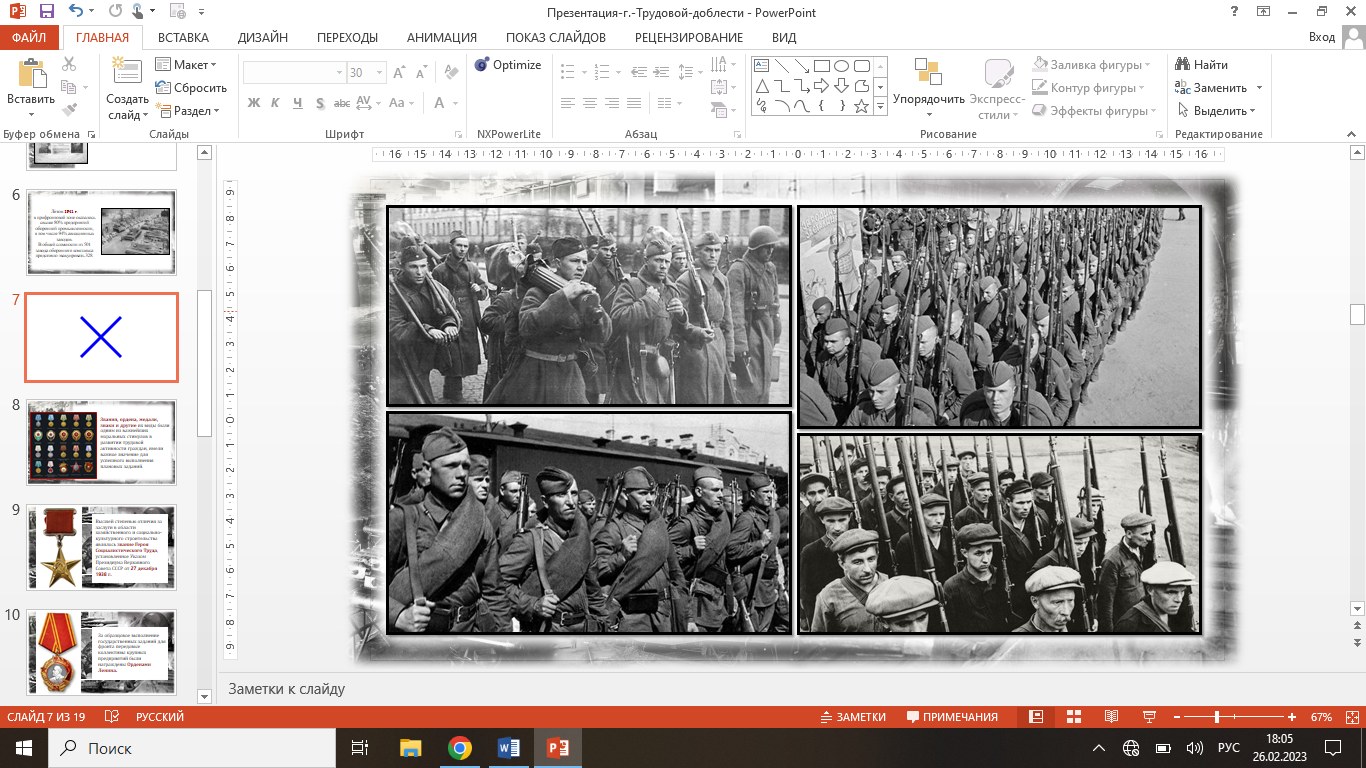 Летом 1941 г. в прифронтовой зоне оказалось свыше 80% предприятий оборонной промышленности, в том числе 94% авиационных заводов. В общей сложности из 501 завода оборонного комплекса предстояло эвакуировать 328. По каждому наркомату издавались соответствующие приказы об эвакуации предприятий, рабочих и служащих.Совет действовал до декабря 1941 г. За это время на Урал, в Западную Сибирь и Среднюю Азию было эвакуировано 17 млн.человек и более 2,5 тыс. промышленных предприятий, для чего понадобилось 30 тыс. поездов, около 1500 тыс. вагонов.В результате перебазирования производительных сил на Восток и наращивания на новом месте масштабов индустриального строительства экономические районы восточнее Волги стали основной промышленной базой страны.В трагические месяцы 1941–1942 гг. советская система продемонстрировала свое главное преимущество– способность к быстрой и всеобщей мобилизации сил длярешения национальных задач.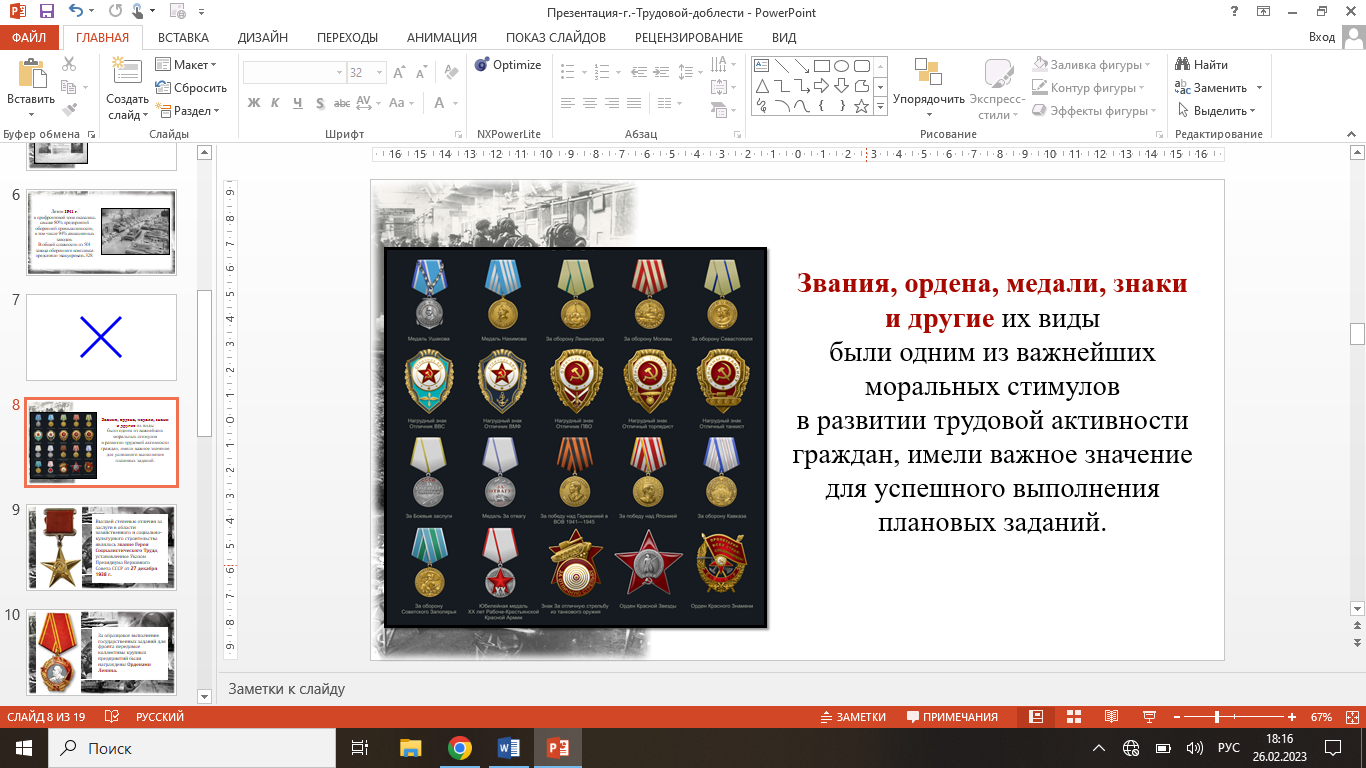 Для поощрения тяжелой работы в годы Великой Отечественной войны широко применялась практика награждений за труд. Она способствовала достижению высокой производительности труда, проявлению трудового героизма. Звания, ордена, медали, знаки и другие их виды были одним из важнейших моральных стимулов в развитии трудовой активности граждан, имели важное значение для успешного выполнения плановых заданий.Государственной наградой СССР мог быть отмечен любой гражданин страны, любой трудовой коллектив, достигший высоких результатов труда.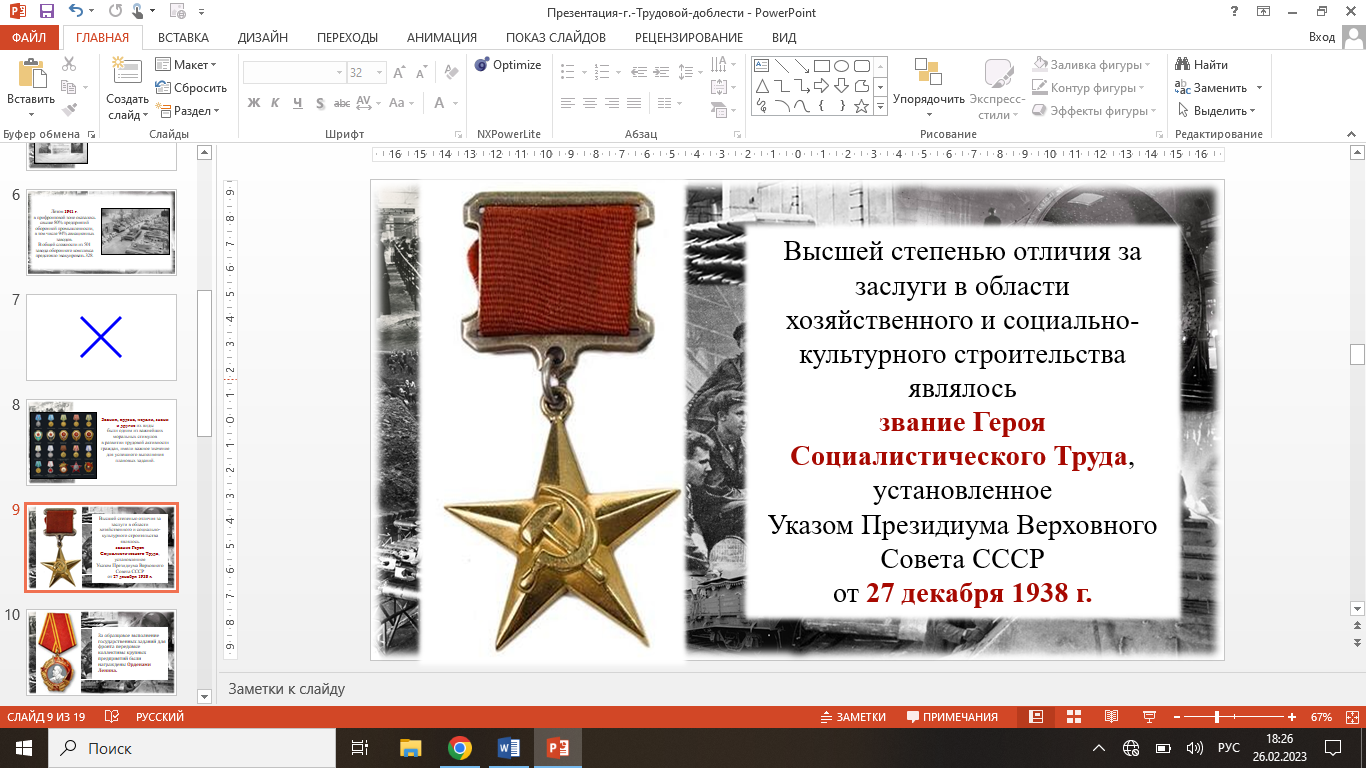 Высшей степенью отличия за заслуги в области хозяйственного и социально-культурного строительства являлось звание Героя Социалистического Труда, установленное Указом ПрезидиумаВерховного Совета СССР от 27 декабря1938 г. Звание присваивалось Президиумом Верховного Совета СССР лицам, которые проявили трудовой героизм, своей особо выдающейся новаторской деятельностью внесли значительный вклад в повышение эффективности общественного производства, содействовали подъему народного хозяйства, науки, культуры, росту могущества и славы Советского Союза.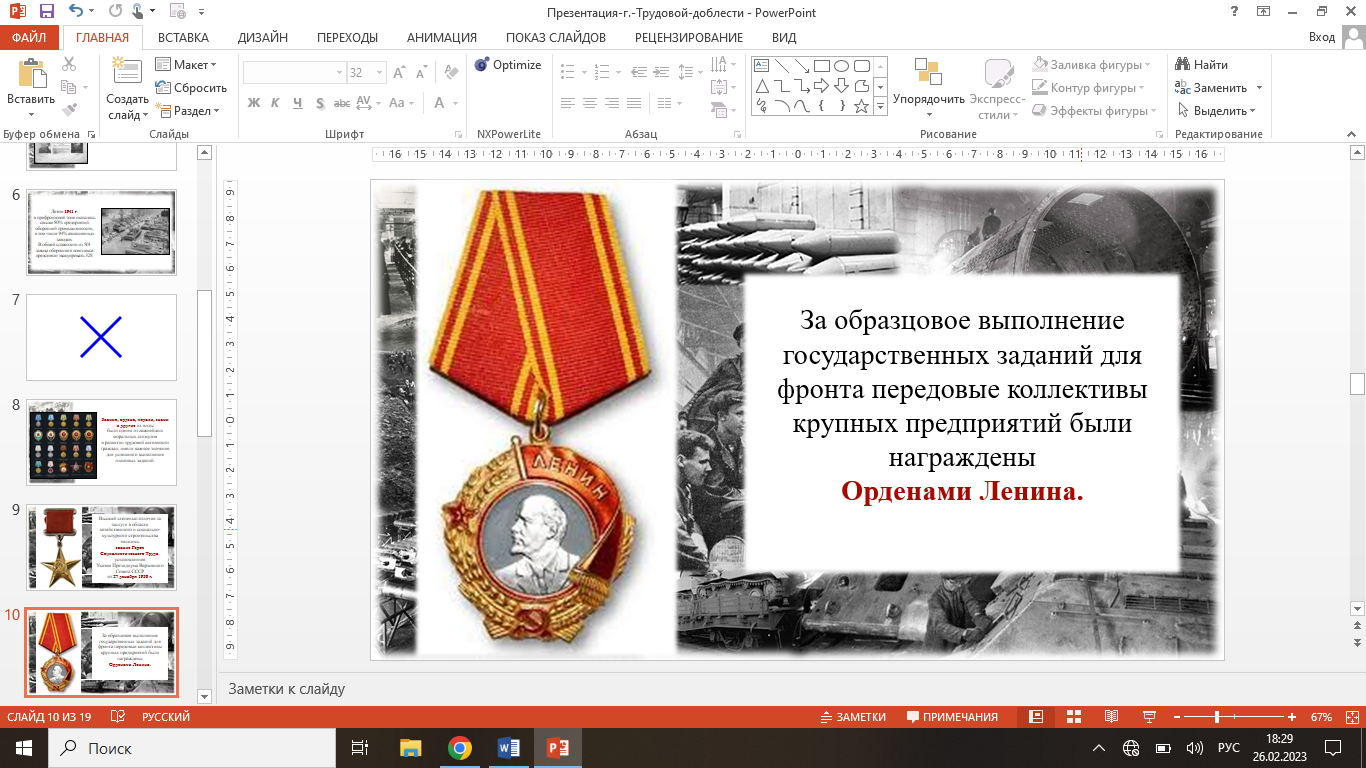 За образцовое выполнение государственных заданий для фронта передовые коллективы крупных предприятий были награждены ОрденамиЛенина.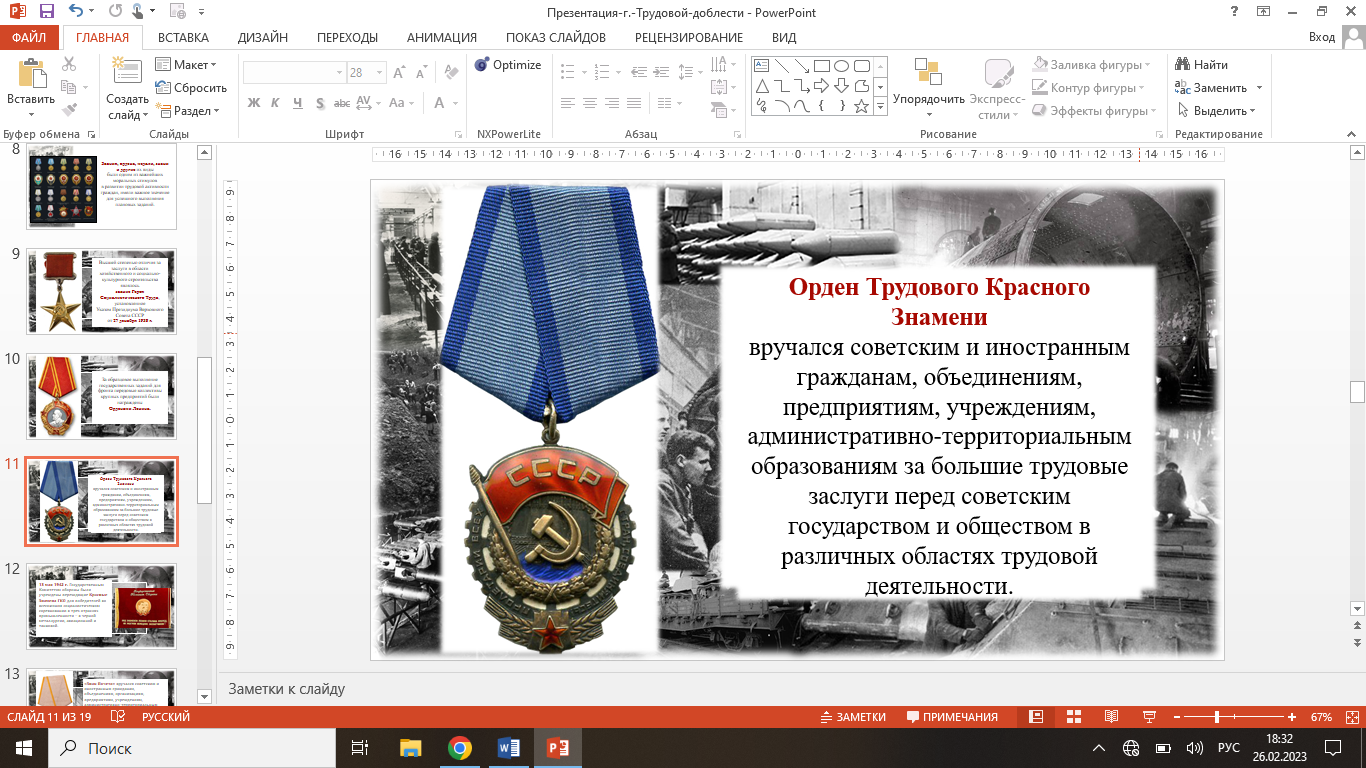 Орден Трудового Красного Знамени вручался советским и иностранным гражданам, объединениям, предприятиям, учреждениям, административно-территориальным образованиям за большие трудовые заслуги перед советским государством и обществом в различных областях трудовой деятельности. Эта награда была самой распространенной для организаций, предприятий и учреждений.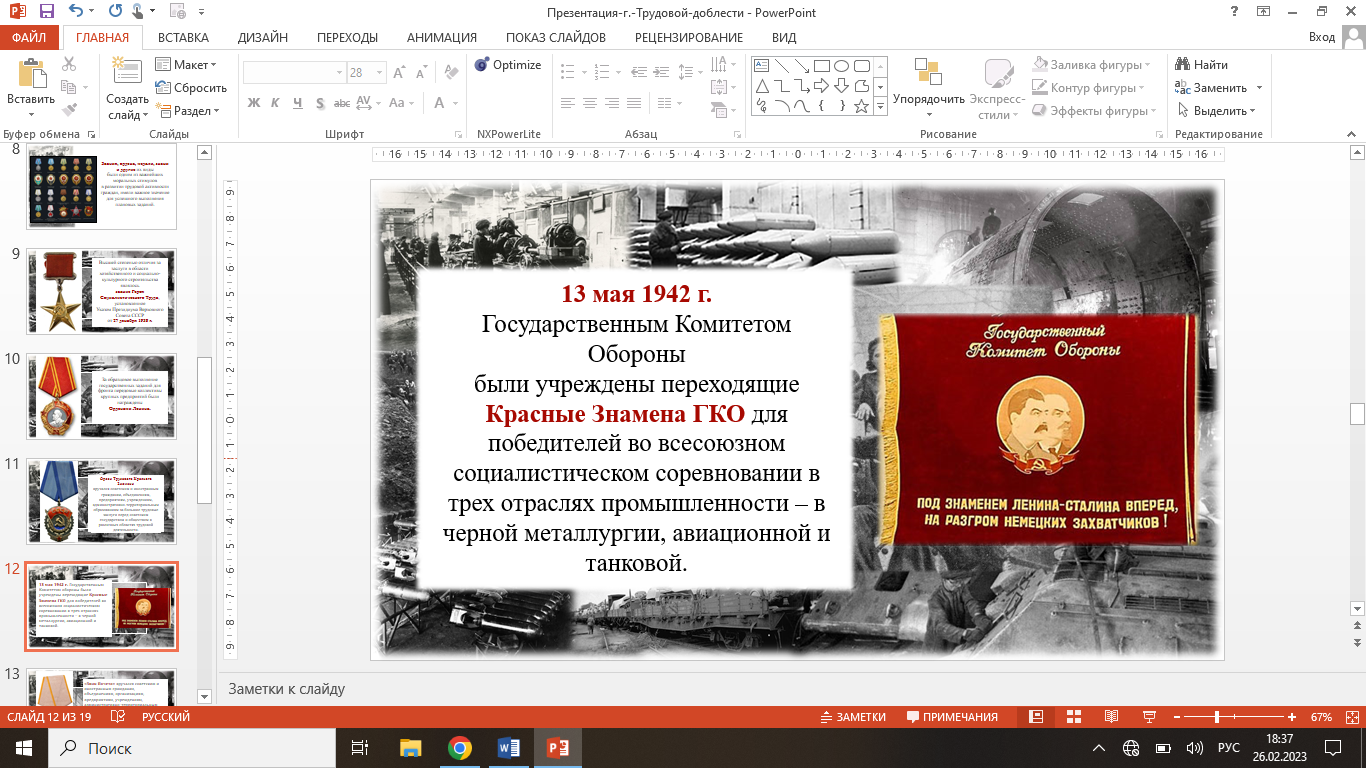 13 мая 1942 г. Государственным Комитетом обороны были учреждены переходящие Красные Знамена ГКО для победителей во всесоюзном социалистическом соревновании в трех отраслях промышленности – в черной металлургии, авиационной и танковой.В мае 1942 г. каждый номер газеты «Правда» содержал сообщения о новых отраслях промышленности и предприятиях, вступающих во Всесоюзное соревнование. Этот почин вылился в движение огромной экономической и политической важности. Соревнованием были охвачены все предприятия, и вскоре Знамена ГКО были учреждены и в других отраслях. Помимо знамен ГКО в период войны вручались также переходящие красные знамена ЦК ВКП(б), ВЦСПС и наркоматов, ЦК профсоюзов и наркоматов, ЦК ВЛКСМ, которые были одной их форм поощрения победителей социалистического соревнования и учреждались для каждой отрасли.В 1942 г. насчитывалось уже 326 переходящих Красных знамен ЦК ВКП(б),ГКО, ВЦСПС и Наркоматов, ЦК ВЛКСМ,СНК СССР. В 1945 г. после войны предприятиям - неоднократным победителям соревнования Красные знамена оставлялись на вечное хранение. Среди них завод «Красное Сормово» и Кировский завод Наркомата танковой промышленности, которые за годы войны 33 раза завоевывали Красное Знамя ГКО, свердловский Уралмаш – 27 раз; завод № 18 им. Ворошилова – 26 раз, Завод № 172 в Перми – 15 раз и др. Всего на вечное хранение Красные знамена были оставлены 661 коллективу.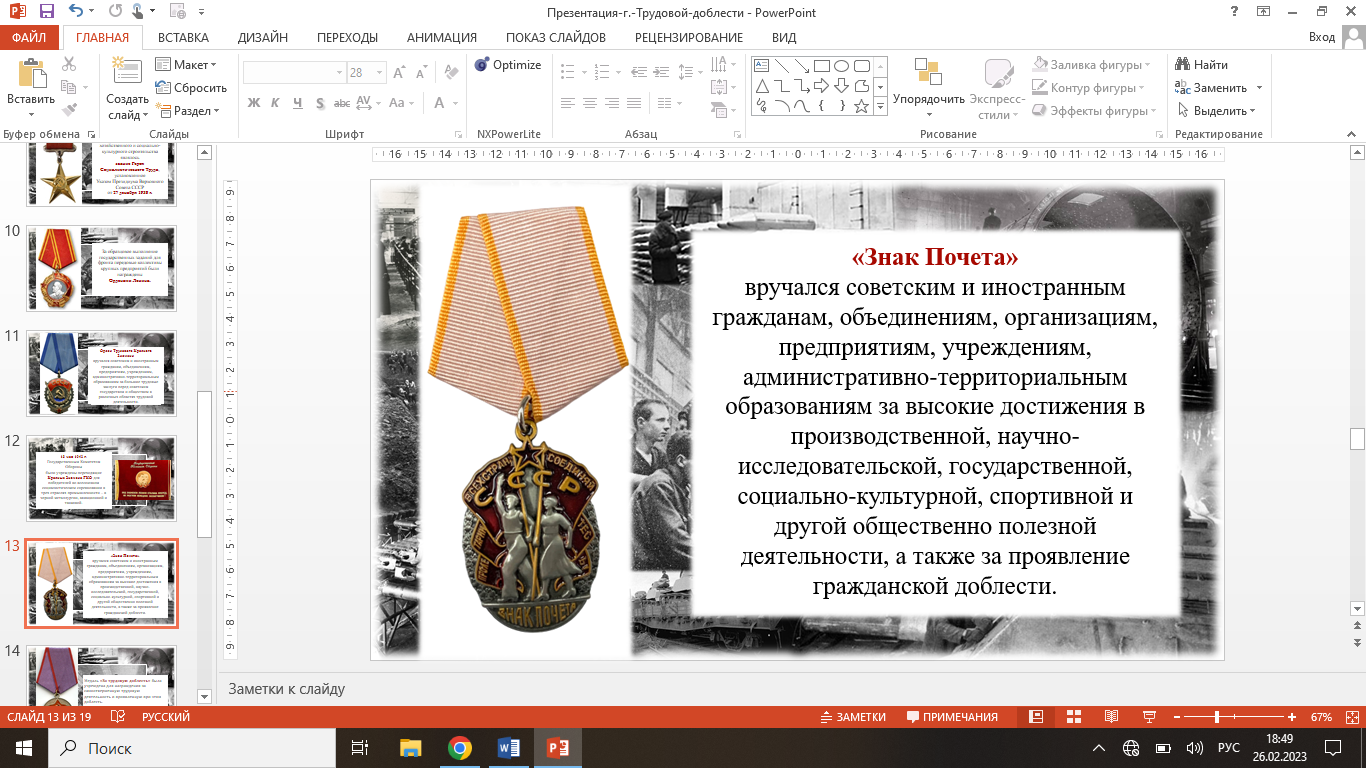 «Знак Почета» вручался советским и иностранным гражданам, объединениям, организациям, предприятиям, учреждениям, административно –территориальным образованиям за высокие достижения в производственной, научно-исследовательской, государственной, социально-культурной, спортивной и другой общественно полезной деятельности, а также за проявление гражданской доблести.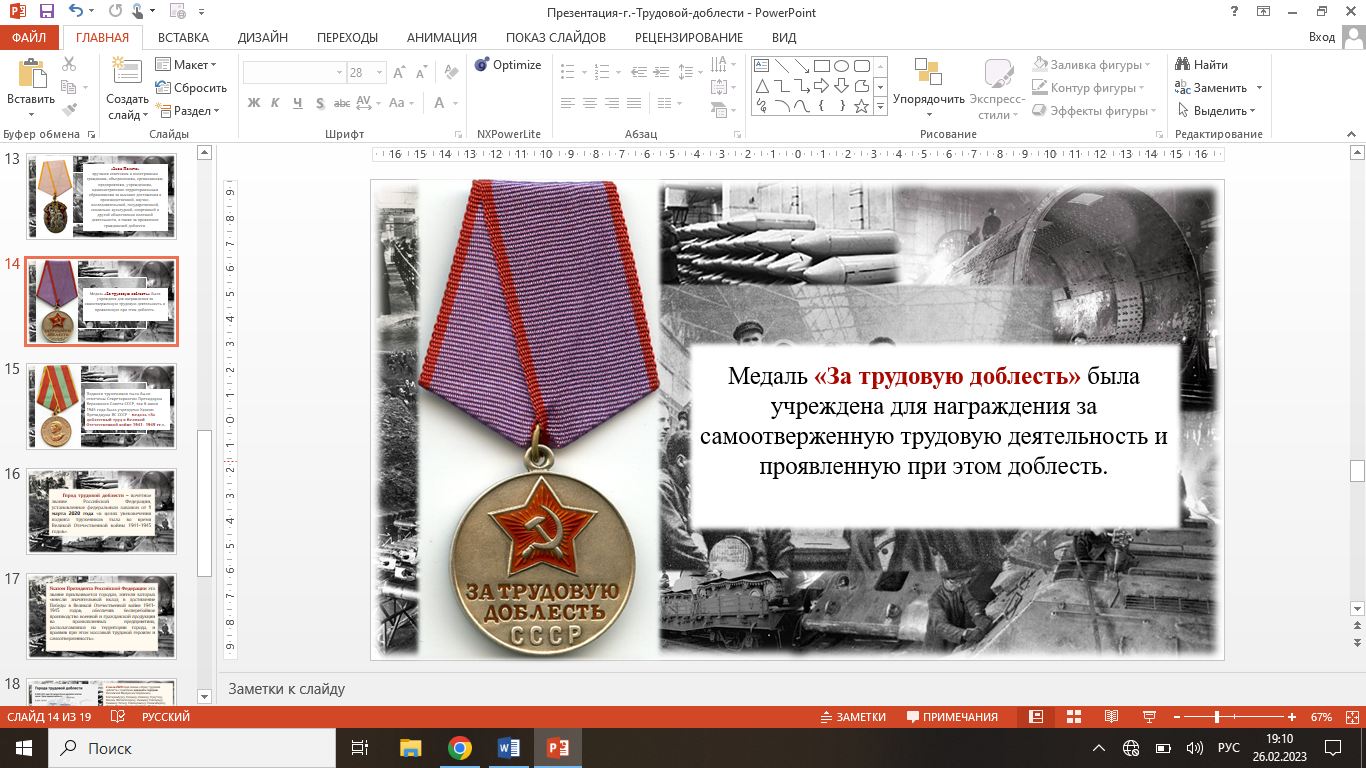 Медаль «За трудовую доблесть» была учреждена для награждения за самоотверженную трудовую деятельность и проявленную при этом доблесть.Медаль «За трудовое отличие» учреждалась для награждения за ударный труд и достижение высоких показателей в работе. Ими награждались рабочие, колхозники, специалисты народного хозяйства, работники науки, культуры, народного образования, здравоохранения и другие граждане СССР, а также иностранцы.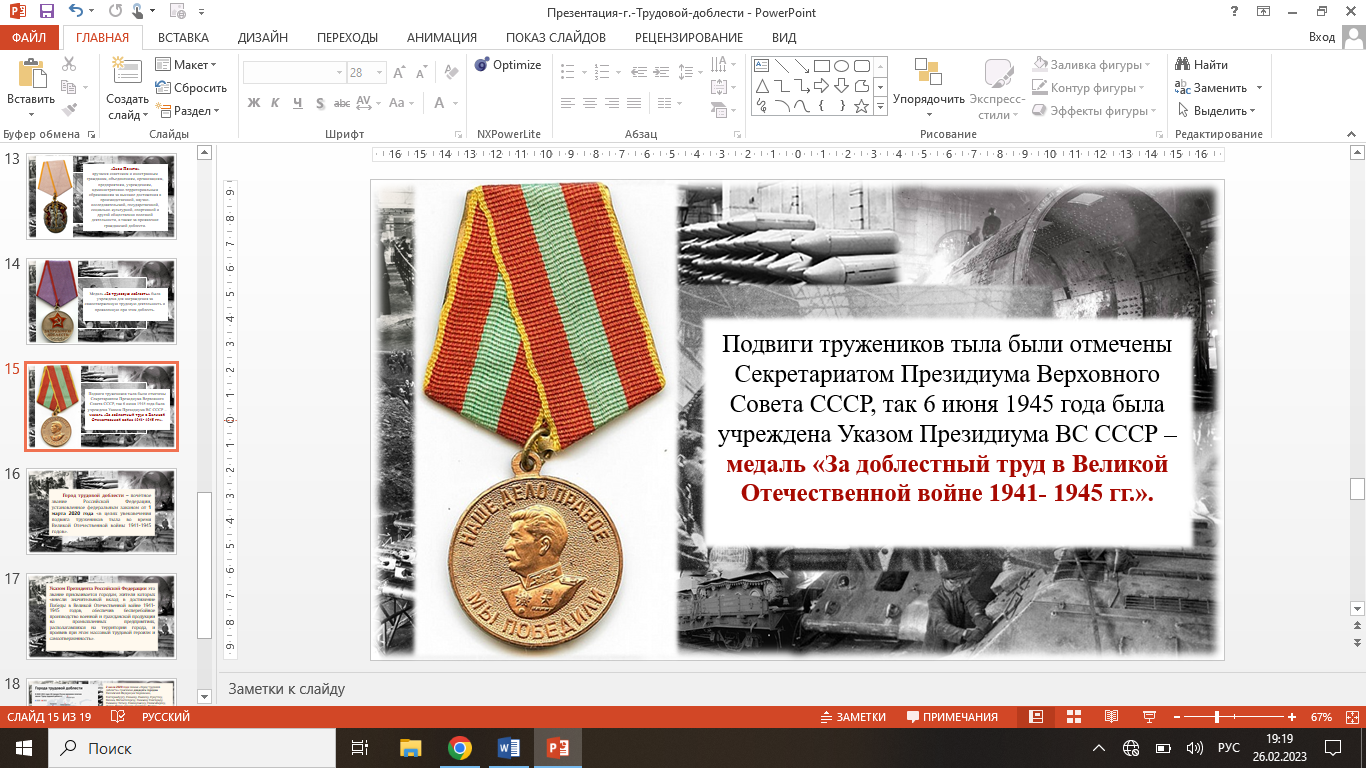 Подвиги тружеников тыла были отмечены Секретариатом Президиума Верховного Совета СССР, так 6 июня 1945 года была учреждена Указом Президиума ВС СССР– медаль «За доблестный труд вВеликой Отечественной войне 1941-1945 гг.». Медалью «За доблестный труд в Великой Отечественной войне 1941- 1945гг.» награждались труженики, обеспечившие своим доблестным и самоотверженным трудом победу Советского Союза над Германией в Великой Отечественной войне. В 1941-1945 гг. за вклад в Победу орденами награждены 237 предприятий из 70 городов. Красные знамена ГКО оставлены на вечное хранение 661 трудовому коллективу. За трудовые заслуги в 1941-1945 гг. награждены 386 587 человек.Героический труд в годы войны – это личный вклад в победу каждого советского человека. Наиболее значимые герои, это герои каждого дня. Подвиг не только на поле битвы, подвигу есть место в нашем ежедневном труде. 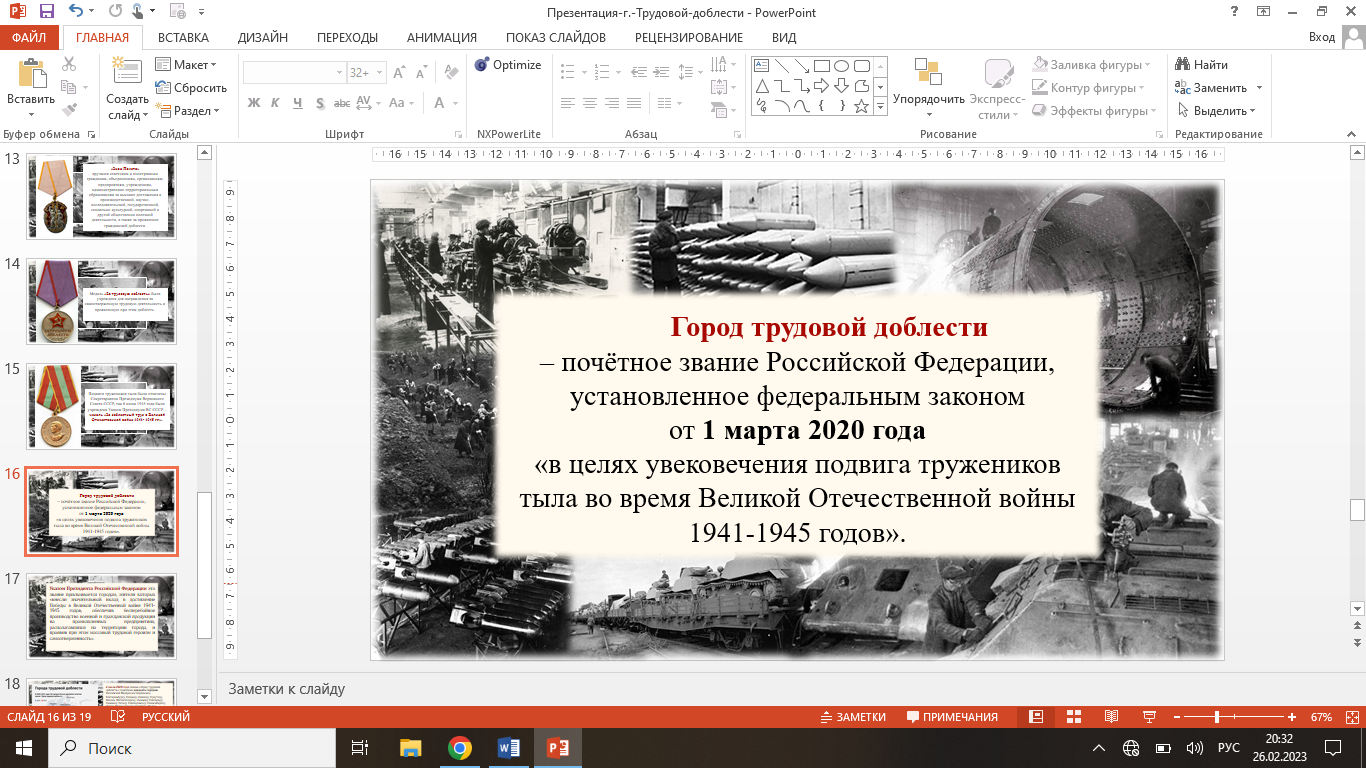 Город трудовой доблести – город, где каждый житель ежедневно, не ожидая славы, совершал свой маленький трудовой подвиг ради страны, ради себя и каждого жителя, ради победы и жизни!В целях увековечения подвига тружеников тыла во время Великой Отечественной войны 1941—1945 годов, было учреждено почетное звание Российской Федерации«Город трудовой доблести», установленное федеральным законом от 1 марта 2020 года «в целях увековечения подвига тружеников тыла во время Великой Отечественной войны 1941-1945 годов».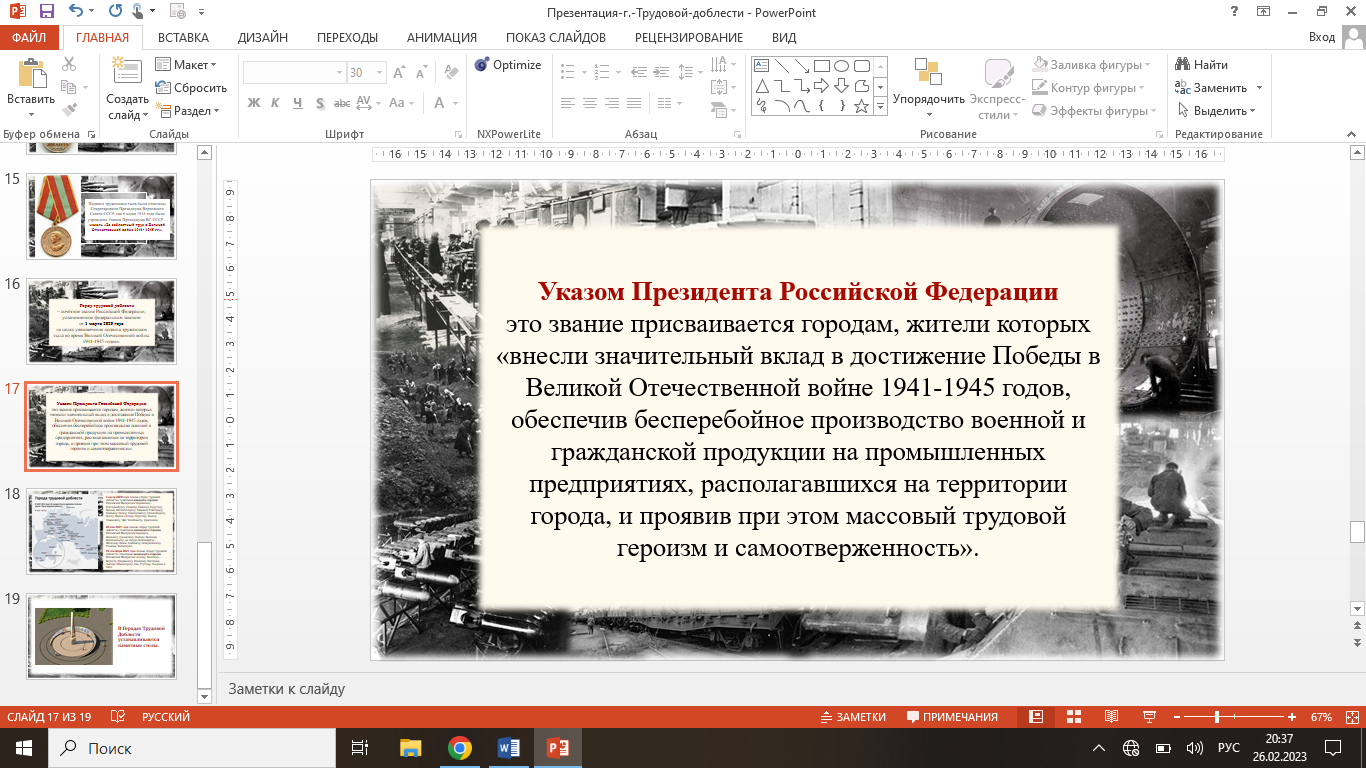 Указом Президента Российской Федерации это звание присваивается городам, жители которых «внесли значительный вклад в достижение Победы в Великой Отечественной войне 1941-1945 годов, обеспечив бесперебойное производство военной и гражданской продукции на промышленных предприятиях, располагавшихся на территории города, и проявив при этом массовый трудовой героизм и самоотверженность».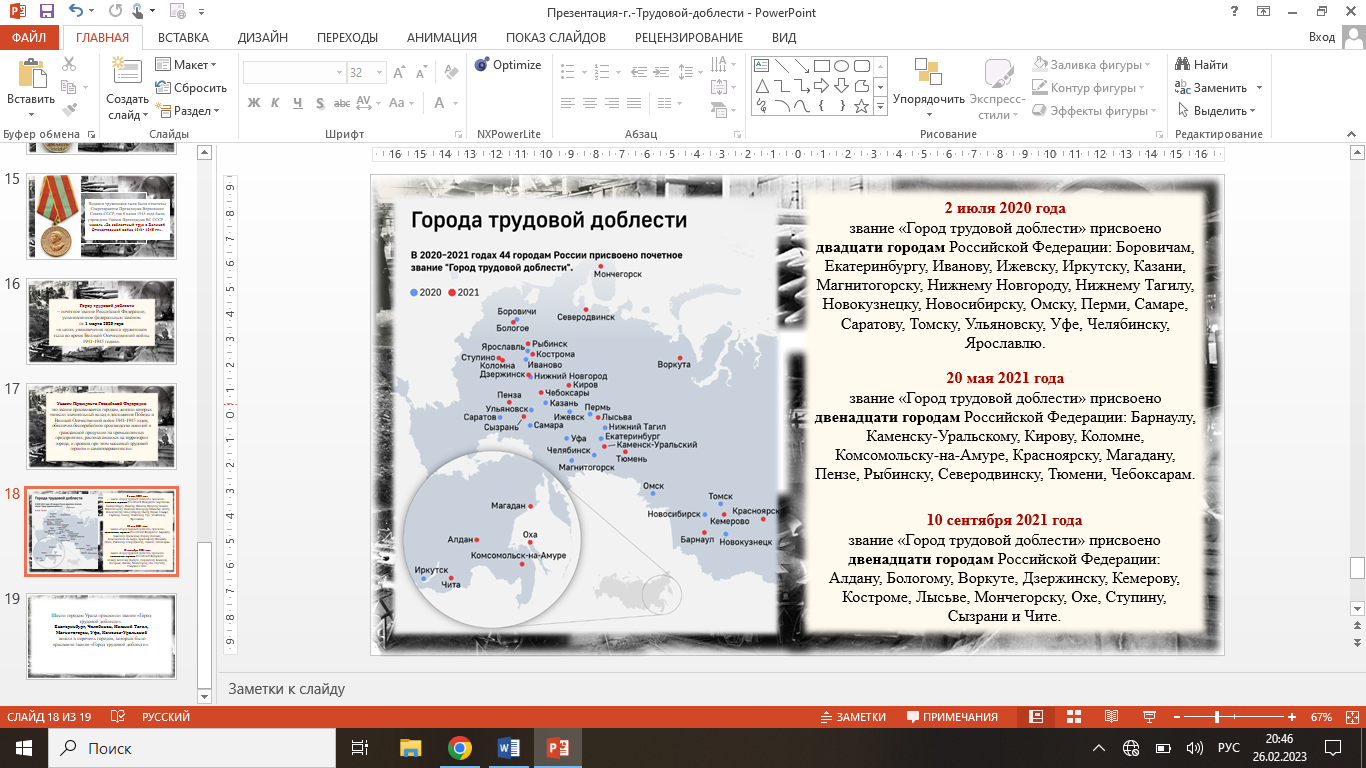 На сегодняшний день звание «Город Трудовой Доблести» присвоено 44 городам.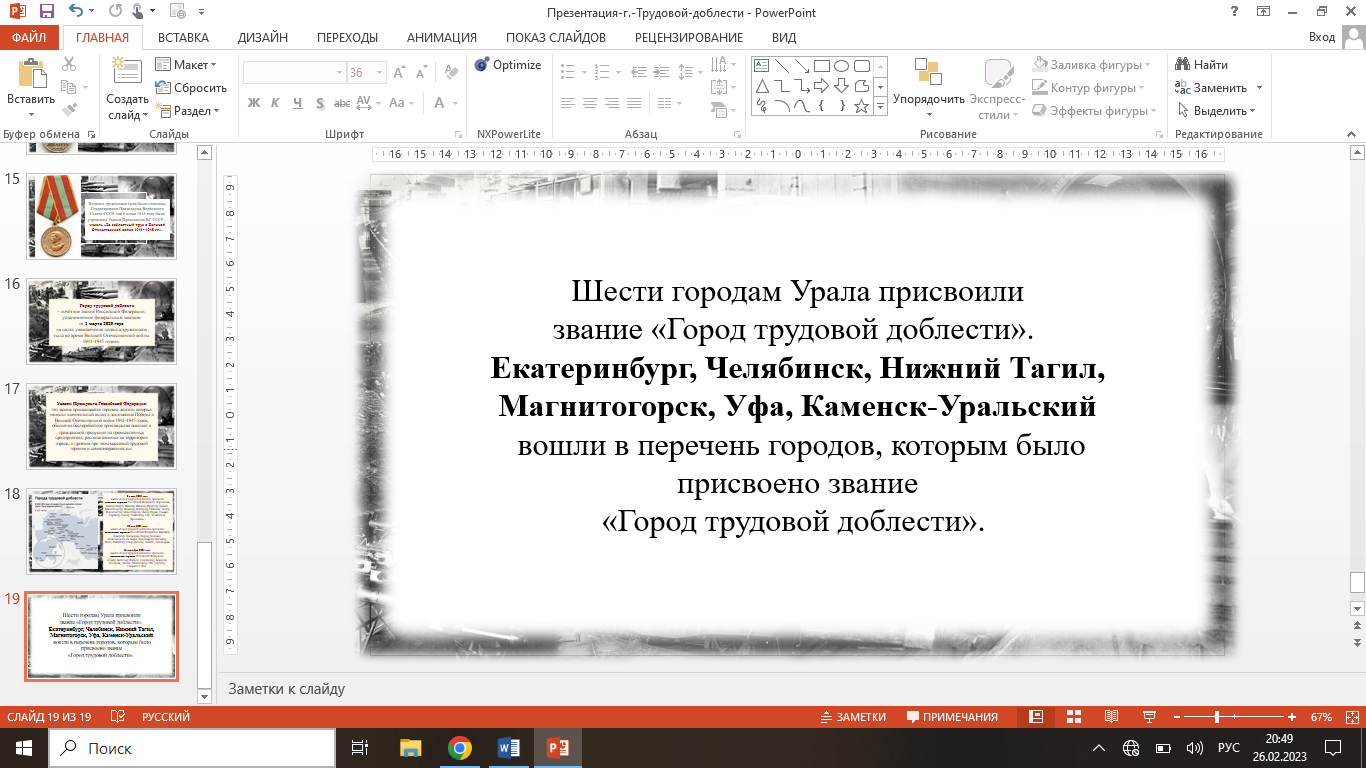 Шести городам Урала присвоили звание «Город трудовой доблести». Екатеринбург, Челябинск, Нижний Тагил, Магнитогорск, Уфа, Каменск-Уральский вошли в перечень городов, которым было присвоено звание «Город трудовой доблести». 